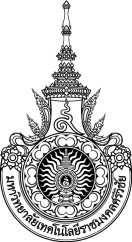 คู่มือการให้บริการ : การลา (16point หนา TH SarabunPSK)หน่วยงานที่ให้บริการ : งานบุคลากร ฝ่ายบริหารและวางแผนหลักเกณฑ์ วิธีการ เงื่อนไข (ถ้ามี) ในการยื่นคำขอ และในการพิจารณาอนุญาต1. การลาป่วย กรณีการลาป่วย 1-2 วัน ไม่ต้องแนบใบรับรองแพทย์ ลาป่วย 3 วันเป็นต้นไปให้แนบใบรับรองแพทย์ในการยื่นใบลา ในการยื่นใบลาให้เสนอใบลาต่อผู้บังคับบัญชาตามลำดับ โดยส่งใบลาในวันแรกที่มาปฏิบัติงาน2. การลากิจส่วนตัว เสนอใบลาต่อผู้บังคับบัญชาตามลำดับ โดยส่งใบลาล่วงหน้า 3 วันทำการ เว้นแต่มีเหตุจำเป็นไม่สามารถส่งใบลาก่อนล่วงหน้าได้ ให้หยุดราชการได้ และส่งใบลาพร้อมระบุเหตุผลจำเป็นให้คณบดีทราบโดยเร็ว3. การลาพักผ่อน ให้เสนอใบลาต่อผู้บังคับบัญชาตามลำดับ โดยส่งใบลาล่วงหน้า 3 วันทำการระเบียบหรือกฎหมายที่เกี่ยวข้อง (ถ้ามี)1. ระเบียบสำนักนายกรัฐมนตรี ว่าด้วยการลาของข้าราชการ พ.ศ.25552. ข้อบังคับมหาวิทยาลัยเทคโนโลยีราชมงคลศรีวิชัย ว่าด้วยการบริหารบุคคลสำหรับพนักงานมหาวิทยาลัย พ.ศ.2561 3. ระเบียบมหาวิทยาลัยเทคโนโลยีราชมงคลศรีวิชัย ว่าด้วยการเลื่อนค่าตอบแทนพนักงานมหาวิทยาลัย พ.ศ.25623. ข้อบังคับมหาวิทยาลัยเทคโนโลยีราชมงคลศรีวิชัย ว่าด้วยการบริหารบุคคลลูกจ้างชั่วคราว มหาวิทยาลัยเทคโนโลยีราชมงคลศรีวิชัย พ.ศ.2560ช่องทางการให้บริการขั้นตอน ระยะเวลา และส่วนงานที่รับผิดชอบระยะเวลาในการดำเนินการ : x วันทำการ (ระบุ)รายการเอกสาร หลักฐานประกอบค่าธรรมเนียมช่องทางการร้องเรียน แนะนำการให้บริการแบบฟอร์ม ตัวอย่างและคู่มือการกรอกรายละเอียดการกรอก (ถ้ามี)ภาคผนวก(ถ้ามี)	.............................(อาจเป็นรายละเอียดคำอธิบายเพิ่มเติม ฯลฯ)...........................................................หมายเหตุ กรณีมีความจำเป็นต้องมีรายละเอียดดำเนินการมากกว่าที่กำหนด  ให้หน่วยงานพิจารณาดำเนินการรายละเอียดในส่วนที่เกี่ยวข้องเพิ่มเติมสถานที่ให้บริการ/ช่องทางการให้บริการ1.กรอกข้อมูลผ่านเว็บไซต์  https://hr.rmutsv.ac.th/ 2.เสนอใบลาต่อผู้บังคับบัญชาตามลำดับระยะเวลาเปิดให้บริการเปิดให้บริการวัน จันทร์ ถึง วันศุกร์ (ยกเว้นวันหยุดที่ทางราชการกำหนด) ตั้งแต่เวลา 08:30 - 16:30 น.เสาร์ - อาทิตย์ (ยกเว้นวันหยุดที่ทางราชการกำหนด) ตั้งแต่เวลา 09:00 - 16:00 น.ลำดับขั้นตอนระยะเวลาผู้รับผิดชอบ1.(ระบุระยะเวลา เช่น นาที วัน สัปดาห์)เจ้าตัวและงานบุคลากร10 นาทีเจ้าตัวและงานบุคลากร2.1 วันเจ้าตัวและงานบุคลากร320 นาทีเจ้าตัวและงานบุคลากร41 วันเจ้าตัวและงานบุคลากร520 นาทีเจ้าตัวและงานบุคลากร6เจ้าตัวและงานบุคลากรลำดับชื่อเอกสาร จำนวน และรายละเอียดเพิ่มเติม (ถ้ามี)หน่วยงานผู้ออกเอกสาร1.ใบลาป่วย (ใบรับรองแพทย์ กรณีลาติดต่อกัน 3 วัน)เจ้าตัวพิมพ์จากระบบ2.ใบลากิจเจ้าตัวพิมพ์จากระบบ3.ใบลาพักผ่อนเจ้าตัวพิมพ์จากระบบลำดับรายละเอียดค่าธรรมเนียมค่าธรรมเนียม(บาท/ร้อยละ)1.ไม่มี2.ลำดับช่องทางการร้องเรียน/แนะนำการให้บริการ1.งานบุคลากร คณะบริหารธุรกิจ มหาวิทยาลัยเทคโนโลยีราชมงคลศรีวิชัย2.ลำดับชื่อแบบฟอร์ม1.ใบลาป่วย ลาคลอด ลากิจ2.ใบลาพักผ่อน